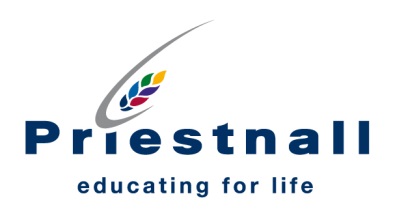 PRIESTNALL SCHOOL			Priestnall RoadHeaton MerseyStockportSK4 3HPHeadteacher: Mr J CreggTelephone: 0161 432 7727 	 Fax: 0161 442 7605Email: recruitment@priestnall.stockport.sch.ukNOR: 1291 (11-16)Required for January 2018:Teacher of Business Studies (KS4) Maths and Computing (KS3)  (Full-time, Temporary for two terms – 1st January 2018 to 31st August 2018) Priestnall School is a popular, over-subscribed 11-16 school situated in the pleasant residential area of Heaton Mersey, Stockport. Our community benefits from wonderful students and a hardworking and committed staff.We are currently seeking to appoint a Teacher of Business Studies (KS4) with Maths and Computing (KS3) (full-time, temporary for two terms) to join our Outstanding School. The position offers a unique opportunity to make a major contribution towards our continued high achievement.  Our Business Studies, Mathematics and Computing subject areas deliver a vibrant and engaging curriculum at both Key Stage 3 and Key Stage 4. The successful candidate will be able to teach Business Studies GCSE to Years 10 and 11 as well as Mathematics and Computing to students at Key Stage 3.We are seeking a well-qualified colleague who has:a dynamic, innovative and creative approach with excellent interpersonal skills;the learner at the centre of their vision;excellent classroom practice;the ability to inspire, challenge, motivate and empower young people to achieve excellence;an absolute commitment to achieving the very highest of standards.An application form and further details can be found on the website containing this advert. Alternatively, please email Mrs Grace Stephens, PA to the Headteacher on the e-mail address given above to request this information.Closing date: Monday 2nd October 2017 12.00 noon.Interviews are scheduled for the week beginning Monday 9th October 2017The school is committed to the safeguarding of young people and candidates will be expected to adhere to these expectations. Please see our safeguarding statement (included in the application pack) and the Safeguarding Policy on our website for further details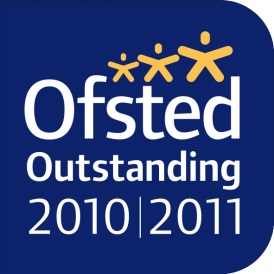 